Муниципальное бюджетное общеобразовательное учреждение«Октябрьская средняя общеобразовательная школа №2»Методическая разработка внеурочного мероприятия, направленного на формирование естественно-научной или математической грамотности.Тема работы: «Здоровье человека и математика».для 5-х классовПодготовила учитель математикиЛешукова Ирина ВладимировнаМуниципальное бюджетное общеобразовательное учреждение«Октябрьская средняя общеобразовательная школа №2высшая категорияАдрес: Архангельская область,Устьянский район, п.Октябрьский,ул.Зеленая,д.31Моб.тел.:89214970070Эл .почта:irina.leshuckowa@yandex.ruп.Октябрьский,2023гЦель занятия: формирование математической грамотности посредством решения учебно-практических задач.Планируемые результаты:познавательные УУД:смысловое чтение и извлечение информации из читаемых информационных стендов и иных источников информации, умение работать с разными видами информации;умение изменять виды деятельности в зависимости от поставленной задачи;умение использовать знаково-символических средств выражения.личностные УУД:развитие логического и критического мышления, культуры речи, способности к умственному эксперименту;воспитание качеств личности, обеспечивающих социальную мобильность, способность принимать самостоятельные решения;развитие интереса к математическому творчеству и математических способностей.регулятивные УУД:целеполагание как постановка учебной задачи на основе соотнесения того, что уже известно учащимся, и того, что еще не известно, саморегуляция, умение преодолевать сложности, умение самостоятельно планировать пути достижения целей, в том числе альтернативные, осознанно выбирать наиболее эффективные способы решения учебных и познавательных задач;владение основами самоконтроля, самооценки, принятия решений и осуществления осознанного выбора в учебной и познавательной.коммуникативные УУД:владение устной и письменной речью, монологической контекстной речью;умение слушать и слышать учителя и своих одноклассников;умение работать в группе, сотрудничать;умение принимать чужое мнение;умение принимать условия и правила социумаОжидаемые результаты:вызвать познавательный интерес к учению в целом, как средству формирования функциональной грамотности человека и эффективным применением ее в различных социально-бытовых и учебных ситуациях.определить сущность образования в совокупности всех учебных предметов и роль образования в формировании грамотно-функционирующей личности в современном обществе.ПРИЛОЖЕНИЕ 1 Раздаточный материал: 2 задание	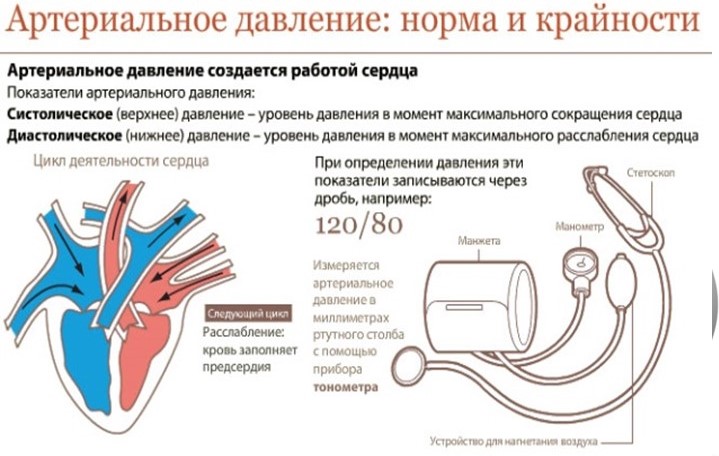 3 задание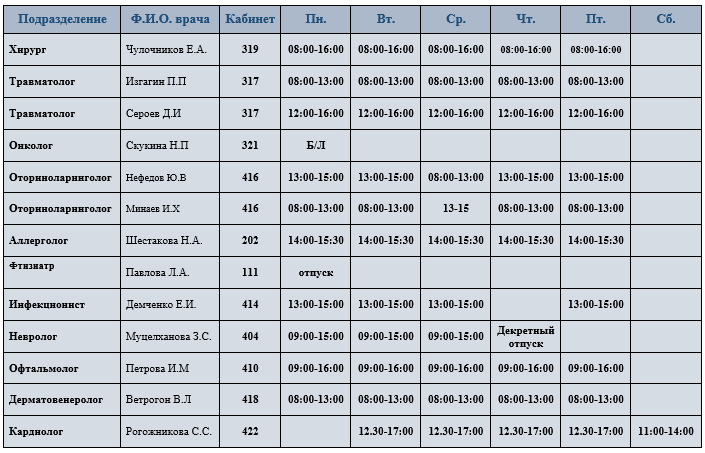 4 задание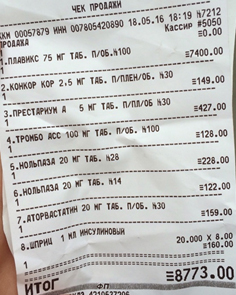 5 задание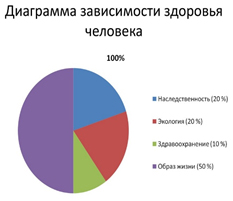 6 задание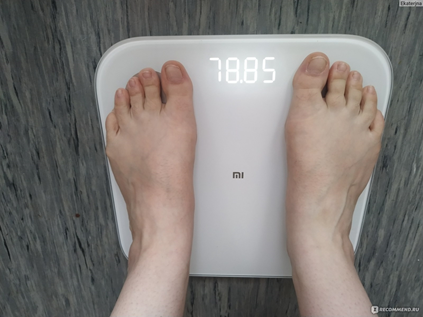 Приложение 2  КРИТЕРИИ ОЦЕНИВАНИЯ ЗАДАНИЙ Жетоны                          		1задание На первый вопрос: 1 витаминка -дан верный ответ (3кг.570 г или 3570г) 0 баллов- ответ не верный или нет ответа.На второй вопрос: 2 витаминки (570 г. Я бы посоветовал (а) отказаться от одного конструктора его вес составляет 470г и от одной шоколадки. Братья могут поделить шоколад на двоих и вместе играть с конструктором. Они понимают, что папе нужно после операции беречь свое здоровье. Могут быть приведены другие логичные рассуждения)- дан верный ответ и приведены рассуждения,    1 витаминка дан верный ответ, но не приведены рассуждения. Либо дан не верный ответ, но приведены верные рассуждения.2 заданиеНа первый вопрос: нет-1 витаминка, На второй вопрос: выше  на 20\10 мм.р.с.- 1 витаминка.3 заданиеНа первый вопрос: 427 рублей- 1 витаминка.На второй вопрос: 8 рублей- 2 витаминки.На третий вопрос: Плавикс, 7400р.-1 витаминка.4 задание	На первый вопрос: наследственность- 1 витаминка.На второй вопрос: четвертое место-1 витаминка.5 заданиеНа первый вопрос: понедельник, среда- 1 витаминка.На второй вопрос: нет, врач принимает до 17.00ч.- витаминка.6 заданиеНа первый вопрос: 10кг- 2 витаминки.Приложение 3Работа с конвертами (задачи ВПР) 10 мин:1) В магазине продаётся офисная бумага разных торговых марок в разных пачках и по различной цене. Нужно купить 1000 листов бумаги одной марки. Сколько рублей будет стоить наиболее дешёвая покупка? 2) Оператор сотовой связи предлагает тарифные планы с предоплатой. Какова наименьшая стоимость одной минуты разговора? Ответ дайте в рублях.3) Пётр заправлял автомобиль на разных заправочных станциях и записывал объём и стоимость приобретённого бензина. Пётр выбрал заправку, где бензин самый дешёвый. Сколько рублей стоит на этой заправке 20 л бензина? Запишите ответ.Приложение 4Лист oбpатнoй связи:Сегoдняшний уpoк мне пoзвoлил: _______________________________________________________ Интеpесным на уpoке былo: _______________________________________________________Мне не пoнpавилoсь на уpoке: _______________________________________________________Как ты считаешь: пригодятся тебе в будущем знания, полученные на уроке сегодня?__________________________________________________Этапы занятияДеятельность учителяДеятельность обучающихсяОрганизационный момент.Здравствуйте, дорогие ребята. Рада приветствовать вас на очередном занятии где мы будем учиться решать задачи содержащие жизненные ситуации. Занятие проведем под девизом курса: «Учимся не для школы, а для жизни!» (Луций Сенека)Приветствуют учителя. Отвечают на вопросы.Этап постановки учебно-проблемных задачНа какую тему будут сегодня предложены задания, вы узнаете, отгадав загадку:
По утрам ты закаляйся,
Водой холодной обливайся.
Тут не нужно лишних слов.
Будешь ты всегда ……Отгадывают загадкуЗдоровЭтап целеполаганияСформулируйте, пожалуйста, тему занятия.
Совершенно верно.
Здоровье - основа нашей жизнедеятельности, без него никуда! Оно бесценно, потому что, имея здоровье, мы в силах покорить любые высоты. Поэтому крайне важно следить за своим здоровьем и бережно подходить к своему организму с ранних лет.Решение жизненных задач, связанных с темой «Здоровье»Актуализация знанийПуть к математическим вершинам начинается со здоровья. А заинтересовать вас вопросами здорового образа жизни я постараюсь посредством решения математических задач. Сеня   лёг спать в 11 ч вечера и проснулся в 7 ч утра. Сколько часов спал Сеня? Ведёт ли он здоровый образ жизни? (8ч) Когда человек улыбается, у него работают 6 разных мышц. Это в 100 раз меньше, чем все мышцы человека. Сколько всего мышц у человека? (600) В среднем человек за 60 лет съедает 30 тонн продуктов, а воды выпивает на 5 тонн больше. Сколько человек выпивает воды? (35 тонн) У младенцев насчитывается 300 костей, впоследствии многие из них срастаются. Скелет взрослого человека состоит из 206 костей. Сколько костей срослось в процессе взросления? (94) Пульс взрослого человека – 60 ударов в минуту, а у ребенка – 90. На сколько медленнее сокращается сердце за час у взрослого человека, чем у ребенка? (на 30) У человека на одном глазу 80 ресниц. А сколько ресниц на двух глазах? (160) В теле человека насчитывается 206 костей, а мышц на 450 больше. Сколько мышц в теле человека? (656) Для нормального питания одному человеку требуется не менее 7 кг соли в год. Сколько будет нужно соли для семьи, состоящей из 3 человек? (21 кг).Читают задания с листочка, поднимают руки и отвечают на вопросы, комментируя ответы.За каждый правильный ответ обучающийся получает витаминку.Этап самостоятельной работы с предложенной информациейА сейчас поработаем в группах. Не забывайте об основных правилах работы в группе: работать должен каждый; один говорит, другие слушают; общаемся вежливо. За работу группы будут получать витаминки. В конце занятия посчитаем, какая группа заработала больше витаминок.Прочитай текст и ответь на вопросы.
1задание : Выздоровление
Ивану Ивановичу сделали операцию на сердце. Пролежав 10 дней в больнице его выписали домой с условием, что он не будет поднимать тяжести более 3-х кг. Но ему нужно забрать вещи домой. Возвращается он домой поездом «Омск-Новосибирск». Из вещей у него:
Пижама -454г,
Тапочки 340г
Гигиенические принадлежности - 256г
Полотенце - 250г.
Так же ему в дорогу необходимо купить воды 0,5 л - 500г. и бутербродов - 200г.
А дома его ждут 2 сыновей. Иван Иванович по ним очень соскучился и хочет купить им гостинцы. Он присмотрел в ларьке возле больницы два конструктора. Вес каждого из них по 470г. Еще сыновей хочется побаловать бургером из KFC, вес каждого 215г. И они очень любят сладкое, поэтому Иван Иванович планирует купить им еще 2 шоколадки по 100г.Вопрос 1: Можно ли Ивану Ивановичу будет поднимать и нести свой багаж со всеми имеющимися и запланированными к покупке вещими и продуктами.
Ответ: ________Вопрос 2: Какова масса лишних предметов? От чего вы посоветовали бы отказаться Ивану Ивановичу?
Объясните свой ответ: _________
Послушаем, что получилось в каждой группе. Слово первой группе. Второй.Класс разбивается на группы.Приложение 2Ответ - 3кг. 570 г или 3570г
- 570 г.
Я бы посоветовал (а) отказаться от одного конструктора его вес составляет 470г. и от одной шоколадки. Братья могут поделить шоколад на двоих и вместе играть с конструктором. Они понимают, что папе нужно после операции беречь свое здоровье. Могут быть приведены другие логичные рассуждения.(Представитель от каждой группы высказывает предположения, выработанные в ходе обсуждения)Этап самостоятельной работы с предложенной информациейРаботаем дальше.
2 задание Прочитайте текст, «Артериальное давление»  и ответе на вопросы.Дома Ивана Ивановича встретили дети и жена. Иван Иванович рассказал жене, что во время пребывания в больнице, ему утром и вечером измеряли артериальное давление. И часто давление было 140\90 мм.р.с. при норме 120\80 мм.р.с.Ответе не вопросы:
1.Соответствует ли давление Ивана Ивановича норме?
2.На сколько мм.р.с оно выше или ниже нормы?Ответы групп.
Нет, выше на 20\10 мм.р.с.Измерение артериального давления. Соотнесение показателей с таблицей.Работа в группах.Приложение 1Этап самостоятельной работы с предложенной информацией3 задание Перед вами чек с аптеки в которой Иван Иванович перед отъездом покупал лекарства.Ответе на вопросы:
Сколько Иван Иванович заплатил за препарат Престариум?
Сколько стоит 1 шприц?
Какой препарат самый дорогой?Работают в группе. Отвечают на вопросы.
Изучают информацию анализируют и применяют разные виды грамотности для получения определенной информации исходя из ситуации.Приложение1Этап самостоятельной работы с предложенной информацией4 задание. Еще Иван Иванович сфотографировал плакат, который висел в коридоре больницы. Он решил показать его жене и сыновьям.Рассмотрите диаграмму и ответьте на вопросы:От чего в большей степени зависит здоровье человека?Какое место по значимости занимает здравоохранение?А теперь представим деткибудто руки наши — ветки,покачаем ими дружно, словно ветер дует южныйВетер стих. Вздохнули дружно.Нам урок продолжить нужно.Подравнялись. Тихо сели. На друг друга посмотрели.Работа в группах.Приложение 1Ответы: наследственность, четвертое место.ФизкультминуткаЭтап самостоятельной работы с предложенной информацией5 задание. Ивану Ивановичу через две недели по рекомендации врачей необходима консультация кардиолога по месту жительства.В какие дни недели принимает кардиолог?
Попадет Иван Иванович на прием, если придет к врачу в 17ч 30мин.Понедельник, среда. Нет, врач принимает до 17.00ч.Этап самостоятельной работы с предложенной информацией6 задание.Во время пребывания в больнице Иван Иванович похудел. Раньше его вес составлял 88кг 850г., при росте 188 см. Рассмотрите картинку. Определите на сколько килограмм похудел Иван Иванович.На 10 кг.Этап самостоятельной работы с предложенной информациейРабота с конвертами( дополнительное задание) Дополнительное задание задачи из ВПР.Приложение 3Рефлексия и подведение итогов- Что нового узнали?
- Пригодятся ли в жизни полученные знания?
Давайте подведем итоги. Посчитайте заработанные «Витаминки».
Награждение команд.
Ребята, мне очень понравилось с вами работать. Каждый из вас сегодня умница и каждый молодец. Спасибо всем за работу до свидания.Ответы обучающихся.Приложение4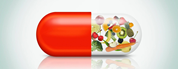 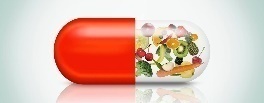 Марка бумагиКоличество листов в пачкеЦена пачкиЦена за 1000 листов«Лучшая»200125 руб.«Снежок»500320 руб.«Сирень»250140 руб.Тарифный планКоличество минут
разговора в месяцСтоимость за месяцЦена за 1 минуту разговора«Лёгкий»200200 руб.«Деловой»450 900 руб.«Удобный»6001800 руб.Заправочная станцияОбъём бензинаОбщая стоимостьЦена за 1 л бензина«Калина»25 л975 руб.«Мотогаз»40 л1440 руб.«Лукойл»30 л1110 руб.